Drawing Decimal Numbers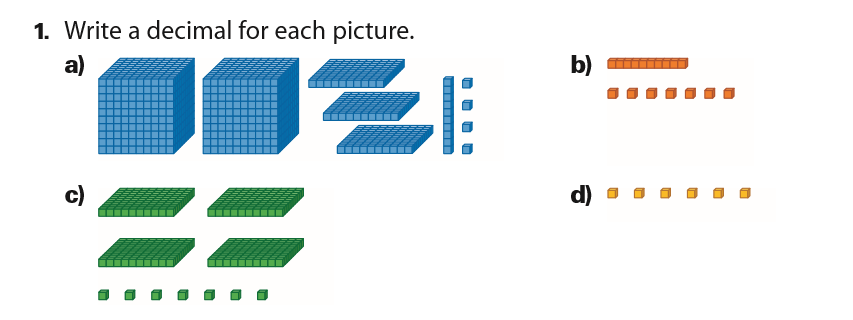 2. Draw the following decimal numbers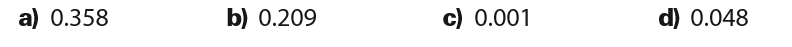 